Uwaga:W załączeniu poprawiony formularz cenowy. Załącznik nr 2Formularz  cenowy„Dostawa znaków, słupków do znaków i elementów oznakowania  do Zarządu Dróg Powiatowych  we Włoszczowie”.Zestawienie znaków 2017                                                                                                                            								                                                                                                                                 podpis osoby(osób) uprawnionej(ych)                                                                                                                              do reprezentowania wykonawcyLp.Nazwa znaku Ilość szt.Cena jedn. nettoWartość netto1.A-132.A-233.A-7304.A-1045.A-2846.A-6a87.A-948.A-17109.A-6b810.A-6c811.A-111012.A-3813.A-4814.B-35215.B-36616.B-20417.C-9118.D-421019.E-17a/E-18a1019.Dąbie  219.Zabrody219.Kolonia Mrowina 219.Ogarka 119.Przygradów 119.Wojciechów220. E-4 „Kol. Łapczyna Wola 1,1” obustronny 121.E-4 jednostronne 21.121.122.122.123.U-3a624.E-13 Zabrody 16125.T-25a426.T-25c427.D-21228.G-1a329.G-1b330.G-1c331.Lustro 1000 x800332.T-27 433.Tablica 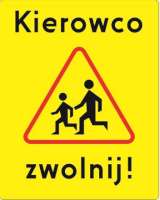 234.Tabliczka pod znak „Obowiązuje od pon. - do piątkuGodz. 700-1530, Nie dotyczy autobusów szkolnych”235.Tabliczki T-636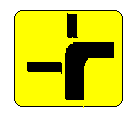 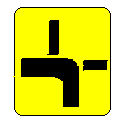 36.Słupki do znakówDł. 2.5 mb 12Dł.  3.8 mb11337.Elementy do montażu:- uchwyty-  śruby - nakrętki- podkładki530159015901590Razem Razem Razem Razem Razem Wartość nettoWartość nettoWartość nettoWartość nettoPodatek VAT……….%Podatek VAT……….%Podatek VAT……….%Podatek VAT……….%Wartosc bruttoWartosc bruttoWartosc bruttoWartosc brutto